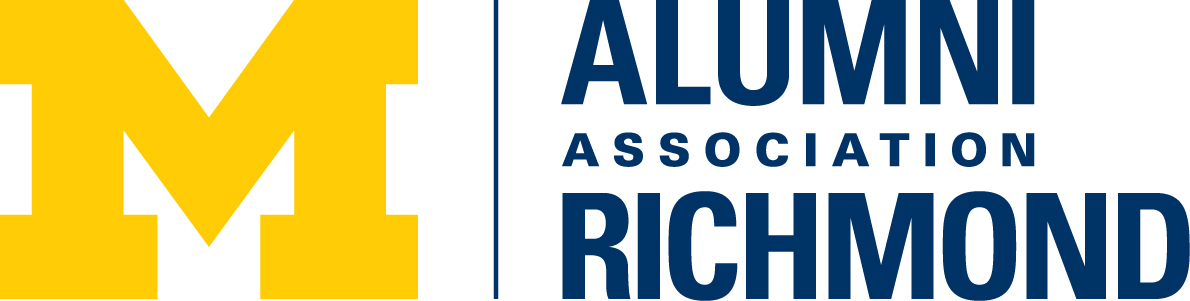 University of Michigan Club of RichmondScholarship ApplicationThe club scholarship awards a Book Award of $250-$500 per semester, depending on the number of qualified applicants. This is a merit-based award. All questions around financial need are optional.NAME:		____________________________   _____________________    ________						                             Last			                   First			Middle InitialSTREET ADDRESS: _____________________________________CITY AND STATE OF RESIDENCE: ______________________________________E-MAIL ADDRESS:		______________________________________TELEPHONE NUMBER:		______________________________________		If you are an incoming freshman:			High School from which you graduated:	_________________________________			Grade point average: _________; Total possible grade point average:__________			(E.g.:  GPA: 4.2; Total possible grade point average:  4.5)			Class rank: ____________; Total number of Students in Class: ___________			Note and explain alternative system if your school does not have GPA or class rank:			___________________________________________________________________			___________________________________________________________________				If you are a current U of M Student:			Semesters completed at U of M: ____________			Grade point average:	Last Year _________		Cumulative ___________U-M Degree Program (BA, BS, Pre-Med, etc.) _______  Year degree expected: ___________School in which you are or expect to enroll (e.g. LSA): ______________________________Major(s): ___________________________________________________________Goals for the Coming Year (academic, professional, personal, etc.):________________________________________________________________________________________________________________________________________________________________________________________________________________________________________________________________________________________________________________________________________________________________________________________Father:	Occupation:	 _________________________________Mother:	Occupation:	 _________________________________Siblings: (1)  Age:  ______	NONE  ____			In college:  Yes ____	No ____				If Yes, does he/she receive financial aid?	Yes ____   No ____					If Yes, how much?  ___________		(2)  Age:  ______			In college:  Yes ____	No ____				If Yes, does he/she receive financial aid?	Yes ____   No ____					If Yes, how much?  ___________		(3)  Age:  ______			In college:  Yes ____	No ____				If Yes, does he/she receive financial aid?	Yes ____   No ____					If Yes, how much?  ___________		(4)  Age:  ______			In college:  Yes ____	No ____				If Yes, does he/she receive financial aid?	Yes ____   No ____					If Yes, how much?  ___________Annual family income:  	$0-40,000  _____  $40-60,000  ____  $61-80,000  ____  $81-100,000  ____				$100,000-120,000  ____  $120,000-150,000 ____  $150,000 or more   ____		2021-2022			Academic Year				________________________________________________		_____________						        Type of Job/Activity and Description				  Hours Worked Weekly			Academic Year				________________________________________________		_____________						        Type of Job/Activity and Description				  Hours Worked Weekly			Summer				________________________________________________		_____________						       Type of Job/Activity and Description				  Hours Worked Weekly			Summer				________________________________________________		_____________						        Type of Job/Activity and Description				  Hours Worked Weekly		2020-2021			Academic Year				________________________________________________		_____________						        Type of Job/Activity and Description				  Hours Worked Weekly			Academic Year				________________________________________________		_____________						        Type of Job/Activity and Description				  Hours Worked Weekly			Summer				________________________________________________		_____________						        Type of Job/Activity and Description				  Hours Worked Weekly			Summer				________________________________________________		_____________						        Type of Job/Activity and Description				  Hours Worked Weekly**All Financial Information is optional. Provide it only if you want the scholarship committee to consider your financial need.**EXPENSES*Please list your anticipated expenses, not Including tuition, for the upcoming year		Room and Board			$   _____________     	Books/Supplies				$   _____________     	Miscellaneous				$   _____________     Other _______________________	$   _____________      Other _______________________	$   _____________		TOTAL				$_____________INCOME ESTIMATES	Academic Year Earnings		$   ____________	Savings from summer work		$   ____________	Family support				$   ____________	Scholarships/Grants *			$   ____________	Government Aid *			$   ____________	Education loans				$   ____________	Savings 				$   ____________	Other (______________________)	$   ____________	* Estimated/expected/hoped for		TOTAL						$_____________		UNMET NEED -- AFTER TUITION			$_____________Optional: If there is anything you want the scholarship committee to keep in mind as we evaluate your request, please elaborate in the space below.Write a short written statement that addresses the following (1-2 pages maximum).  It is important that you address each category.Describe how your experience as a Virginian has influenced the perspective you bring (or will bring) to the University of Michigan.The University’s students and alumni are known as the ‘Leaders and the Best’. Please explain how you embody this ideal.Explain your motivation to attend the University of Michigan (incoming freshman) or your motivation to attain your degree from UM (current student).SIGNATURE AND AFFIRMATION:My application information is correct to the best of my knowledge.Please sign electronically or “sign” this by typing your name using the following format (s/name typed)THIS COMPLETED FORM SHOULD BE RETURNED AS A WORD DOCUMENT ATTACHMENT VIA EMAIL TO greskod@gmail.com. 